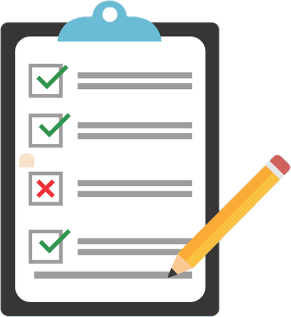 



DoelenAanpak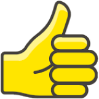 Dit kan ik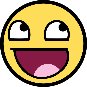 



Dit vind ik hier moeilijk aan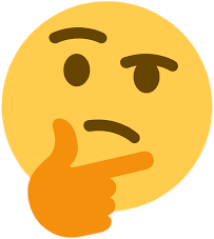 Cijferend RekenenCijferend RekenenCijferend RekenenCijferend RekenenCijferend Optellen2√- Ik vergeet som hoe ik moet lenen.Cijferend AftrekkenCijferend VermenigvuldigenCijferend DelenRekenen met Procenten, Breuken, Kommagetallen en Verhoudingen.Rekenen met Procenten, Breuken, Kommagetallen en Verhoudingen.Rekenen met Procenten, Breuken, Kommagetallen en Verhoudingen.Rekenen met Procenten, Breuken, Kommagetallen en Verhoudingen.BreukenKommagetallenProcentenVerhoudingenMeetkundeMeetkundeMeetkundeMeetkundeLengte en omtrekOppervlakteInhoudMetenMetenMetenMetenGewicht MeetkundeGeldTijdOverigOverigOverigOverigTabellen en grafiekenSchatten